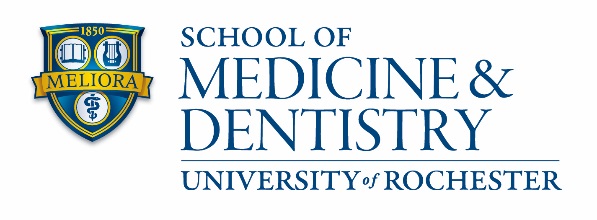 Program of Study for the Master’s DegreeStudent Name:URID:Program:Plan:Courses for CreditTitleCredit HoursGradeTOTAL HOURS(total must equal at least 30 credit hours including no more than the allowable hours of research/lab rotation)TOTAL HOURS(total must equal at least 30 credit hours including no more than the allowable hours of research/lab rotation)Program Director SignatureDateSenior Associate Dean SignatureDate